                        Занятия с песком в школе.             Песочная терапия — один из удивительных методов терапии - в контексте арт-терапии представляет собой невербальную форму психотерапии. Это один из способов общения с самим собой и с окружающим миром; уникальный способ снятия внутреннего напряжения, воплощения его на бессознательно-символическом уровне, что позволяет повысить уверенность в себе и открыть новые пути развития.              Основная цель песочной терапии – достижение эффекта самоисцеления посредством спонтанного творческого выражения, снижение личностной тревожности, повышение самооценки.Данный метод позволяет:Проработать психотравмирующую ситуацию на символическом уровне.Отреагировать негативный эмоциональный опыт в процессе творческого     самовыражения.Изменить отношение к себе, к своему прошлому, настоящему и будущему, к значимым другим, в целом к своей судьбе.Способствует регрессу клиента к прошлому опыту с целью повторного переживания и освобождения.Является естественным языком для детей.Служит дополнением к другим методам психокоррекционной  и психотерапевтической работы.Технологии песочной психотерапии многофункциональны и они позволяют педагогу - психологу решать следующие задачи:ДиагностическиеКоррекционныеТерапевтическиеТворческого развития. Игра является естественной формой самовыражения для детей, поэтому ребенку не требуется много рассказывать о песочной терапии. Достаточно предложить поиграть, используя песок и игрушки. Приглашаем учеников для занятия с песком в кабинет педагога – психолога.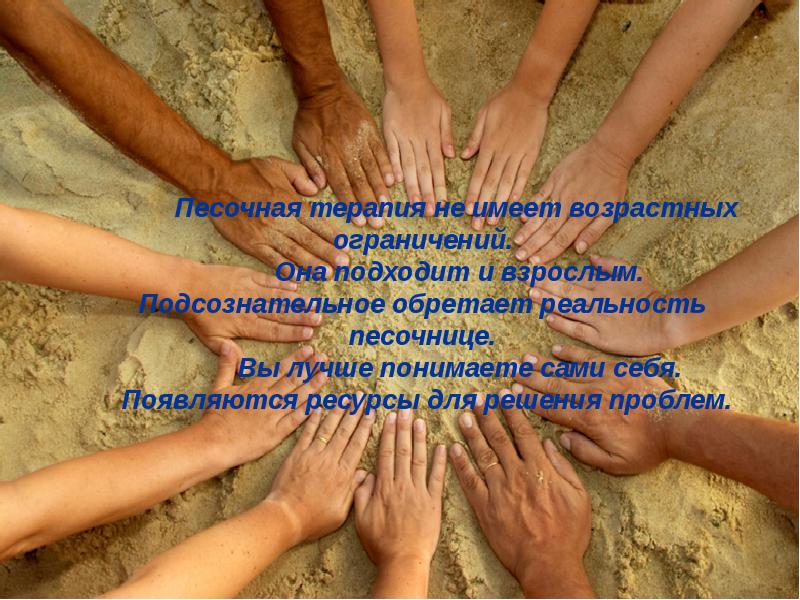 